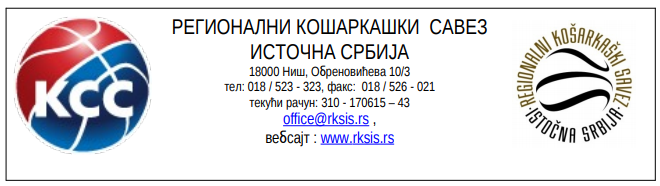 -ТРЕНИНГ ПРИПРЕМНИ- У складу са календаром активности селективног погона КСС за 2017/2018годину  за Регион Источна -Јужна Србија  одржаће се турнир региона КСС-Крагујевац25-26-27/05/2018 за 2004 годиште. Сходно томе,одржаће се тренинг у  ЛЕСКОВЦУ-хала САЈМИШТЕ -СУБОТАОД 19-20и30 часова.      Играчи су обавезни да понесу спортску опрему (лопта обавезно) и да присуствују прозивци      најмање 20 минута пре заказаног почетка тренинга.Присуство родитеља тренингу је забрањено.         Шири списак играча за турнир региона 2004годиште.1.КРСТИЋ МАРКО  -КК-.КЛАДОВО2.СТАНКОВИЋ  УРОШ  -К.К-ТРИЈУМФ.   3.АРАНЂЕЛОВИЋ   МИЛОШ  -К.К- НИШ            4.МИЛОШЕВИЋ  ОГЊЕН  -ОКК-НИБАК      5.ПЕТРОВИЋ  ЂОРЂЕ  -КК-НАПРЕДАК       6.ЈОНЧИЋ  МАТИЈА  -ОКК-ЈУНИОР            7.ТРАЈКОВИЋ  МИХАЈЛО  -КК-НАИСУСУ8.ДРАШКОВИЋ  ЛУКА-КК- НАИСУС9.ЛОВИЋ  ПЕТАР -КК-КУРШУМЛИЈА10.МИЉКОВИЋ  ОГЊЕН   -КК-ОЛСТАР11.ЈАНКОВИЋ ДИМИТРИЈЕ  -КК- ПАНТЕРИ12ПЕЈИЋ  ОГЊЕН  -КК-ПРОБАСКЕТ13.ПЕТРОВИЋ  АЛЕКСА  -КК-ВЛАСОТИНЦЕ14.ПЕТРОВИЋ  БОШКО  -КК-ТИМОК15.ДОШЕНОВИЋ  ВЛАДИМИР  -КК-БИН16.ЈАЋИМОВИЋ МАТЕЈА  -КК-АКТАВИСТРЕНИНГ ЋЕ ВОДИТИ ВЕЉКОВИЋ  МИЛАН  -СТОШИЋ СИНИША РЕГИОНАЛНИ ТРЕНЕРИ.УАлексинцу:                                                                            Регионални стручни сарадници::9-05-2018                                                                                  Здравковић  Иван-Михајловић  Маријо.